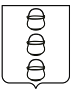 ГЛАВА
 ГОРОДСКОГО ОКРУГА КОТЕЛЬНИКИ
МОСКОВСКОЙ ОБЛАСТИПОСТАНОВЛЕНИЕ05.03.2019 № 110-ПГг. КотельникиО внесении изменений в постановление администрации городского округа Котельники Московской области от 23.09.2016 № 2156-ПА «Об утверждении муниципальной программы «Культура городского округа Котельники Московской области» на 2017-2021 годыВ связи с перераспределением средств бюджета городского округа Котельники Московской области по приоритетным направлениям в рамках муниципальных программ и во исполнение постановления главы городского округа Котельники Московской области от 02.07.2014 № 606-ПГ «Об утверждении порядка разработки, реализации и оценки эффективности муниципальных программ городского округа Котельники Московской области» (в редакции постановлений администрации городского округа Котельники Московской области от 07.09.2015 № 639-ПА, от 29.01.2016 № 140-ПА, от 24.06.2016 № 1563-ПА, от 27.12.2016 № 2551-ПА, главы городского округа Котельники Московской области от 24.11.2017 № 633-ПГ, от 13.09.2018 № 792-ПГ), постановляю:1. Внести в муниципальную программу городского округа Котельники Московской области «Культура городского округа Котельники Московской области» на 2017-2021 годы, утвержденную постановлением администрации городского округа Котельники Московской области от 23.09.2016 № 2156-ПА «Об утверждении муниципальной программы «Культура городского округа Котельники Московской области» на 2017-2021 годы (в редакции постановления администрации городского округа Котельники Московской области от 05.04.2017 № 306-ПА, редакции постановлений главы городского округа Котельники Московской области от 13.06.2017 №175-ПГ, от 12.09.2015 № 409-ПГ, от 15.09.2017 № 423-ПГ, от 20.12.2017 № 715-ПГ, от 28.12.2017 № 838-ПГ, от 07.03.2018 № 166-ПГ, от 27.03.2018 № 249-ПГ, от 07.05.2018 № 352-ПГ, от 13.09.208 № 790-ПГ, от 24.09.2018 № 819-ПГ, от 15.10.2018 № 926-ПГ, от 02.11.2018 № 991-ПГ, от 28.11.2018 № 1058-ПГ, от 18.12.2018 № 1131-ПГ, 27.12.2018 № 1196, 30.01.2019№ 29-ПГ) (далее – постановление), следующие изменения: 1.1. Раздел паспорта муниципальной программы «Культура городского округа Котельники Московской области на 2017-2021 годы» «Объем финансирования муниципальной программы, в том числе по годам» изложить в новой редакции:  1.2. Часть паспорта муниципальной подпрограммы «Мероприятия по укреплению материально-технической базы муниципальных учреждений сферы культуры» изложить в следующей редакции:1.3. Приложение № 1 муниципальной подпрограммы «Мероприятия по укреплению материально-технической базы муниципальных учреждений сферы культуры» муниципальной программы «Культура городского округа Котельники Московской области» на 2017–2021 годы изложить в новой редакции (приложение).2. Отделу информационного обеспечения управления внутренней политики МКУ «Развитие Котельники» обеспечить официальное опубликование настоящего постановления в газете «Котельники Сегодня» и размещение (опубликование) на интернет – портале администрации городского округа Котельники Московской области.3. Контроль за выполнением настоящего постановления возложить на заместителя главы администрации городского округа Котельники Московской области И.М. Кузьмину.Глава городского округа Котельники  Московской области                                                 А.А.БулгаковПриложениек постановлению главы городского округа Котельники Московской областиот __________ № ________________Приложение № 1к муниципальной подпрограмме«Мероприятия по укреплению материально-технической базы муниципальных учреждений сферы культуры городского округа Котельники Московской области»Перечень мероприятий муниципальной подпрограммы «Мероприятия по укреплению материально-технической базы муниципальных учреждений сферы культуры городского округа Котельники Московской области»Начальник отдела культуры и туризма управления развития отраслей социальной сферы                                                                                                                                                                                  Е.В. ЛитвиноваОбъем финансирования муниципальной программы, в том числе по годам:Расходы (тыс. рублей)Расходы (тыс. рублей)Расходы (тыс. рублей)Расходы (тыс. рублей)Расходы (тыс. рублей)Расходы (тыс. рублей)Объем финансирования муниципальной программы, в том числе по годам:Всего2017 год2018 год2019 год2020 год2021 годВсего542409,999 095,5100 517106189116 345120 263,4Средства бюджета городского округа Котельники536284,998 146,595341106189116 345120 263,4Средства бюджета Московской области6125949,05 176,00,000Средства федерального бюджета000000Внебюджетные источники000000Объем финансирования муниципальной программы, в том числе по годам:Расходы (тыс. рублей)Расходы (тыс. рублей)Расходы (тыс. рублей)Расходы (тыс. рублей)Расходы (тыс. рублей)Расходы (тыс. рублей)Объем финансирования муниципальной программы, в том числе по годам:Всего2017 год2018 год2019 год2020 год2021 годВсего32398,70609,3269513 25515839,4Средства бюджета городского округа Котельники32398,70609,3269513 25515839,4Средства бюджета Московской области000000Средства федерального бюджета000000Внебюджетные источники000000№ п/пМероприятия по реализации подпрограммыСроки исполнения мероприятияИсточники финансированияОбъём финансирования мероприятия в году, предшествующему году начала реализации муниципальной программы (тыс. руб.)Всего 
(тыс. 
руб.)Объем финансирования по годам (тыс. руб.)Объем финансирования по годам (тыс. руб.)Объем финансирования по годам (тыс. руб.)Объем финансирования по годам (тыс. руб.)Объем финансирования по годам (тыс. руб.)Ответственный за выполнение мероприятия подпрограммыРезультаты выполнения мероприятий подпрограммы№ п/пМероприятия по реализации подпрограммыСроки исполнения мероприятияИсточники финансированияОбъём финансирования мероприятия в году, предшествующему году начала реализации муниципальной программы (тыс. руб.)Всего 
(тыс. 
руб.)2017 год2018 год2019 год2020 год2021 годОтветственный за выполнение мероприятия подпрограммыРезультаты выполнения мероприятий подпрограммы123456789101112131.Основное мероприятие 1Модернизация материально-технической базы учреждений сферы культуры и искусства городского округа Котельники Московской области2017-2021 годВсего, в том числе:184289,400289,400Отдел культуры, спорта и молодежной политики управления развития отраслей социальной; учреждения сферы культурыУвеличение численности участников культурно - досуговых мероприятий 1.Основное мероприятие 1Модернизация материально-технической базы учреждений сферы культуры и искусства городского округа Котельники Московской области2017-2021 годСредства бюджета городского округа Котельники184289,400289,400Отдел культуры, спорта и молодежной политики управления развития отраслей социальной; учреждения сферы культурыУвеличение численности участников культурно - досуговых мероприятий 1.Основное мероприятие 1Модернизация материально-технической базы учреждений сферы культуры и искусства городского округа Котельники Московской области2017-2021 годСредства бюджета Московской области 0000000Отдел культуры, спорта и молодежной политики управления развития отраслей социальной; учреждения сферы культурыУвеличение численности участников культурно - досуговых мероприятий 1.Основное мероприятие 1Модернизация материально-технической базы учреждений сферы культуры и искусства городского округа Котельники Московской области2017-2021 годСредства федерального бюджета0000000Отдел культуры, спорта и молодежной политики управления развития отраслей социальной; учреждения сферы культурыУвеличение численности участников культурно - досуговых мероприятий 1.Основное мероприятие 1Модернизация материально-технической базы учреждений сферы культуры и искусства городского округа Котельники Московской области2017-2021 годВнебюджетные источники0000000Отдел культуры, спорта и молодежной политики управления развития отраслей социальной; учреждения сферы культурыУвеличение численности участников культурно - досуговых мероприятий 1.1Мероприятие 1Субсидия муниципальным учреждениям на приобретение основных средств2017-2021 годВсего, в том числе:184289,400289,400Отдел культуры, спорта и молодежной политики управления развития отраслей социальной сферы; учреждения сферы культуры1.1Мероприятие 1Субсидия муниципальным учреждениям на приобретение основных средств2017-2021 годСредства бюджета городского округа Котельники184289,400289,400Отдел культуры, спорта и молодежной политики управления развития отраслей социальной сферы; учреждения сферы культуры1.1Мероприятие 1Субсидия муниципальным учреждениям на приобретение основных средств2017-2021 годСредства бюджета Московской области 0000000Отдел культуры, спорта и молодежной политики управления развития отраслей социальной сферы; учреждения сферы культуры1.1Мероприятие 1Субсидия муниципальным учреждениям на приобретение основных средств2017-2021 годСредства федерального бюджета0000000Отдел культуры, спорта и молодежной политики управления развития отраслей социальной сферы; учреждения сферы культуры1.1Мероприятие 1Субсидия муниципальным учреждениям на приобретение основных средств2017-2021 годВнебюджетные источники0000000Отдел культуры, спорта и молодежной политики управления развития отраслей социальной сферы; учреждения сферы культуры2.Основное мероприятие 1Создание благоприятных условий в учреждениях сферы культуры и искусства городского округа Котельники Московской области2017-2021 годВсего, в том числе:032109,30609,32405,613 25515839,4Отдел культуры, спорта и молодежной политики управления развития отраслей социальной сферыДоля муниципальных учреждений культуры, здания которых находятся в аварийном состоянии или требуют капитального ремонта, в общем количестве муниципальных учреждений культуры2.Основное мероприятие 1Создание благоприятных условий в учреждениях сферы культуры и искусства городского округа Котельники Московской области2017-2021 годСредства бюджета городского округа Котельники032109,30609,32405,613 25515839,4Отдел культуры, спорта и молодежной политики управления развития отраслей социальной сферыДоля муниципальных учреждений культуры, здания которых находятся в аварийном состоянии или требуют капитального ремонта, в общем количестве муниципальных учреждений культуры2.Основное мероприятие 1Создание благоприятных условий в учреждениях сферы культуры и искусства городского округа Котельники Московской области2017-2021 годСредства бюджета Московской области 0000000Отдел культуры, спорта и молодежной политики управления развития отраслей социальной сферыДоля муниципальных учреждений культуры, здания которых находятся в аварийном состоянии или требуют капитального ремонта, в общем количестве муниципальных учреждений культуры2.Основное мероприятие 1Создание благоприятных условий в учреждениях сферы культуры и искусства городского округа Котельники Московской области2017-2021 годСредства федерального бюджета0000000Отдел культуры, спорта и молодежной политики управления развития отраслей социальной сферыДоля муниципальных учреждений культуры, здания которых находятся в аварийном состоянии или требуют капитального ремонта, в общем количестве муниципальных учреждений культуры2.Основное мероприятие 1Создание благоприятных условий в учреждениях сферы культуры и искусства городского округа Котельники Московской области2017-2021 годВнебюджетные источники0000000Отдел культуры, спорта и молодежной политики управления развития отраслей социальной сферыДоля муниципальных учреждений культуры, здания которых находятся в аварийном состоянии или требуют капитального ремонта, в общем количестве муниципальных учреждений культуры2.1Мероприятие 1Субсидия муниципальным учреждениям на проведение ремонтных работ2017-2021 годВсего, в том числе:032109,30609,32405,613 25515839,4Отдел культуры, спорта и молодежной политики управления развития отраслей социальной сферы2.1Мероприятие 1Субсидия муниципальным учреждениям на проведение ремонтных работ2017-2021 годСредства бюджета городского округа Котельники032109,30609,32405,613 25515839,4Отдел культуры, спорта и молодежной политики управления развития отраслей социальной сферы2.1Мероприятие 1Субсидия муниципальным учреждениям на проведение ремонтных работ2017-2021 годСредства бюджета Московской области 0000000Отдел культуры, спорта и молодежной политики управления развития отраслей социальной сферы2.1Мероприятие 1Субсидия муниципальным учреждениям на проведение ремонтных работ2017-2021 годСредства федерального бюджета0000000Отдел культуры, спорта и молодежной политики управления развития отраслей социальной сферы2.1Мероприятие 1Субсидия муниципальным учреждениям на проведение ремонтных работ2017-2021 годВнебюджетные источники     0000000Отдел культуры, спорта и молодежной политики управления развития отраслей социальной сферыВсего2017-2021 годВсего, в том числе:032398,70609,3269513 25515839,4Всего2017-2021 годСредства бюджета городского округа Котельники032398,70609,3269513 25515839,4Всего2017-2021 годСредства бюджета Московской области 0000000Всего2017-2021 годСредства федерального бюджета0000000Всего2017-2021 годВнебюджетные источники     0000000